	Pots de référence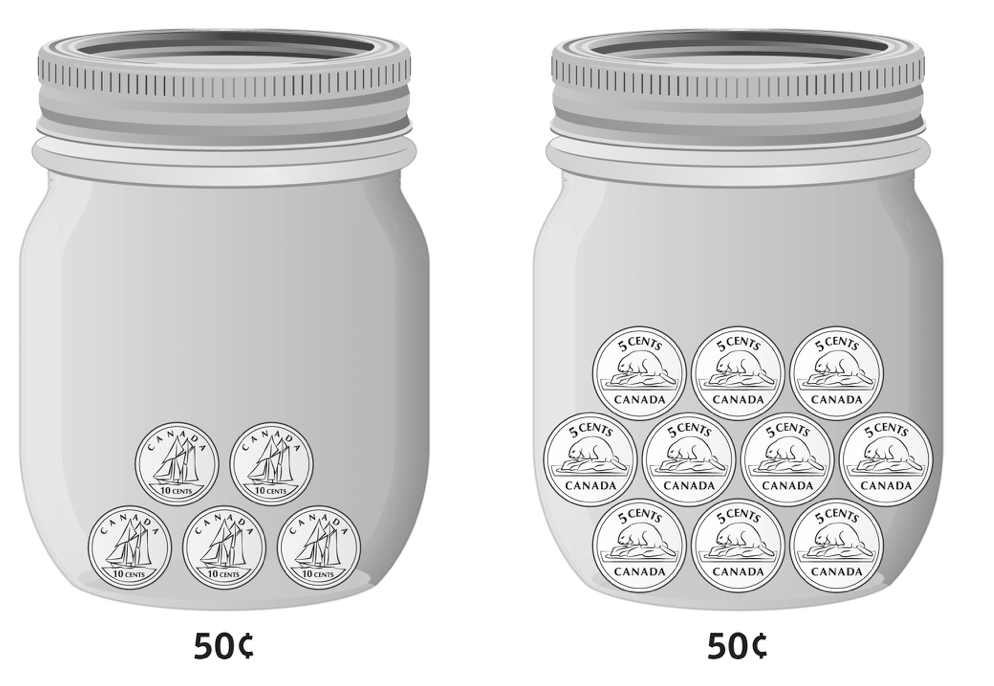 